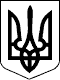 БЕРЕГІВСЬКА РАЙОННА ДЕРЖАВНА АДМІНІСТРАЦІЯЗАКАРПАТСЬКОЇ ОБЛАСТІР О З П О Р Я Д Ж Е Н Н Я__03.06.2021_                                    Берегове                                    № ___155___Про утворення робочої групиВідповідно до статей 6 і 39 Закону України „Про місцеві державні адміністрації”, з метою забезпечення реалізації в районі Дорожньої карти з впровадження вакцини від гострої респіраторної хвороби COVID-19, спричиненої короновірусом SARS-CoV-2, підготовки та проведення масової вакцинації у відповідь на пандемію COVID-19 в Україні у 2021 - 2022 роках, затвердженої  наказом  Міністерства  охорони  здоров’я  України  від  24.12.2020 № 3018 (із змінами), зокрема вакцинації працівників сфери освіти:	1. Утворити робочу групу для забезпечення організації вакцинального процесу працівників сфери освіти у складі згідно з додатком.	2. Робочій групі здійснити організаційні заходи щодо визначення та підготовки навчальних закладів району, де відбудуться вакцинальні сесії силами мобільних бригад, здійснити фінальну верифікацію осіб, які виявили бажання вакцинуватися, та відпрацювати маршрути	 довозу працівників сфери освіти до визначених навчальних закладів, де заплановано проведення вакцинальних сесій.            3. Робочій групі про забезпечення організації вакцинального процесу працівників сфери освіти інформувати голову райдержадміністрації до 8 червня 2021 року.         4.  Контроль за виконанням цього розпорядження залишаю за собою.Голова державної адміністрації			                             Ігор ВАНТЮХ						                 Додаток  							       до   розпорядження                                                                                _03.06.2021_№ _155_СКЛАДробочої групи для забезпечення організації вакцинального процесу працівників сфери освітиГолова робочої групиЧлени робочої групи:Керівник апарату державної адміністрації 				                      Нелі ТЕРЛЕЦЬКАВАНТЮХ Ігор Віталійович  голова   районної   державної  адміністрації  ГАЛ Агата Олегівнаголовний лікар комунального некомерційного підприємства „Виноградівський центр первинної медико-санітарної допомоги Виноградівської міської ради” (за згодою)ГЕДЄШРуслана Михайлівнаголовний лікар комунального некомерційного підприємства „Берегівський центр первинної медико-санітарної допомоги Берегівської районної ради Закарпатської області” (за згодою)ДАНИЧ Єва Василівназаступник голови районної державної адміністраціїТЕРЛЕЦЬКА Нелі Вікторівнакерівник апарату районної державної адміністраціїТУРАНІ Ярослава Тіборівнав.о.начальника відділу з питань освіти районної державної адміністрації